เอกสารประกอบการประเมินคุณธรรมและความโปร่งใส ในการดำเนินงานของหน่วยงานภาครัฐ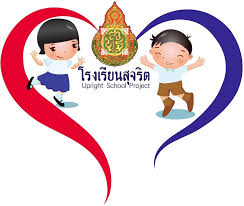 โรงเรียนบ้านศาลาหนองขอนอำเภอแก้งสนามนาง	จังหวัดนครราชสีมาสำนักงานเขตพื้นที่การศึกษาประถมศึกษานครราชสีมา เขต 6  